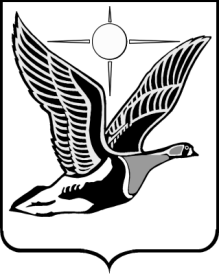 Проект внесен депутатом Таймырского Долгано-Ненецкого районного Совета депутатов В.Н. Шишовым28.08.2023 г. № 1813291ТАЙМЫРСКИЙ ДОЛГАНО-НЕНЕЦКИЙ МУНИЦИПАЛЬНЫЙ РАЙОНТаймырский Долгано-Ненецкий районный Совет депутатовР Е Ш Е Н И Е_____2023                                                                                                № ______г. ДудинкаО внесении изменений в Решение Таймырского Долгано-Ненецкого районного Совета депутатов «Об утверждении Порядка освобождения от выполнения производственных или служебных обязанностей депутата Таймырского Долгано-Ненецкого районного Совета депутатов, осуществляющего свои полномочия на непостоянной основе»Таймырский Долгано-Ненецкий районный Совет депутатов решил:1. Внести в Решение Таймырского Долгано-Ненецкого районного Совета депутатов от 29 апреля 2021 года № 11-142 «Об утверждении Порядка освобождения от выполнения производственных или служебных обязанностей депутата Таймырского Долгано-Ненецкого районного Совета депутатов, осуществляющего свои полномочия на непостоянной основе» (в редакции Решения Таймырского Долгано-Ненецкого районного Совета депутатов от 15 декабря 2022 года № 14-229) изменение, заменив в преамбуле слова «Законом Красноярского края от 26 июня 2008 года № 6-1832 «О гарантиях осуществления полномочий депутата, члена выборного органа местного самоуправления, выборного должностного лица местного самоуправления в Красноярском крае»,» словами «Законом Красноярского края от 26 июня 2008 года № 6-1832 «О гарантиях осуществления полномочий лиц, замещающих муниципальные должности в Красноярском крае»,». 2. Настоящее Решение вступает в силу в день, следующий за днем его официального опубликования. Пояснительная записка к проекту решения Таймырского Долгано-Ненецкого районного Совета депутатов«О внесении изменений в Решение Таймырского Долгано-Ненецкого районного Совета депутатов «Об утверждении Порядка освобождения от выполнения производственных или служебных обязанностей депутата Таймырского Долгано-Ненецкого районного Совета депутатов, осуществляющего свои полномочия на непостоянной основе»Принятие представленного проекта решения Таймырского Долгано-Ненецкого районного Совета депутатов обусловлено необходимостью внесения изменения юридико-технического характера в Решение Таймырского Долгано-Ненецкого районного Совета депутатов «Об утверждении Порядка освобождения от выполнения производственных или служебных обязанностей депутата Таймырского Долгано-Ненецкого районного Совета депутатов, осуществляющего свои полномочия на непостоянной основе», в целях точного воспроизведения наименования закона Красноярского края от 26 июня 2008 года N 6-1832, регламентирующего вопросы установления гарантий осуществления полномочий лиц, замещающих муниципальные должности в Красноярском крае, используемого в Решении и измененного соответствующим законом Красноярского края. Депутат Таймырского Долгано-Ненецкого районного Совета депутатов                                                                               _____________Финансово-экономическое обоснование к проекту решения Таймырского Долгано-Ненецкого районного Совета депутатов«О внесении изменений в Решение Таймырского Долгано-Ненецкого районного Совета депутатов «Об утверждении Порядка освобождения от выполнения производственных или служебных обязанностей депутата Таймырского Долгано-Ненецкого районного Совета депутатов, осуществляющего свои полномочия на непостоянной основе»Принятие представленного проекта Решения Таймырского Долгано-Ненецкого районного Совета депутатов не повлечет затрат бюджета Таймырского Долгано-Ненецкого муниципального района.Перечень решений Таймырского Долгано-Ненецкого районного Совета депутатов, подлежащих признанию утратившими силу, приостановлению, изменению, дополнению или принятию в связи с принятием решения Таймырского Долгано-Ненецкого районного Совета депутатов «О внесении изменений в Решение Таймырского Долгано-Ненецкого районного Совета депутатов «Об утверждении Порядка освобождения от выполнения производственных или служебных обязанностей депутата Таймырского Долгано-Ненецкого районного Совета депутатов, осуществляющего свои полномочия на непостоянной основе»Принятие представленного проекта решения Таймырского Долгано-Ненецкого районного Совета депутатов не потребует признание утратившими силу, приостановление, изменение, дополнение или принятие иных нормативных правовых актов Таймырского Долгано-Ненецкого районного Совета депутатов.Председатель Таймырского Долгано-Ненецкого районного Совета депутатовГлава Таймырского Долгано-Ненецкого муниципального района        В.Н. Шишов                           Е.В. Вершинин 